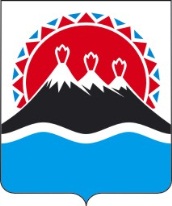 П О С Т А Н О В Л Е Н И ЕПРАВИТЕЛЬСТВА  КАМЧАТСКОГО КРАЯ             г. Петропавловск-КамчатскийПРАВИТЕЛЬСТВО ПОСТАНОВЛЯЕТ:Внести в часть 1.6 раздела 1 приложения к постановлению Правительства Камчатского края от 19.12.2008 № 418-П «Об утверждении Положения о государственной жилищной инспекции Камчатского края» изменение, исключив слова «являются по своему статусу государственными гражданскими служащими Камчатского края,».2. Настоящее постановление вступает в силу через 10 дней после дня его официального опубликования.Первый вице-губернаторКамчатского края								     И.Л. УнтиловаСОГЛАСОВАНО:Исп. Государственная жилищная инспекция Камчатского края, Кравченко Эльвира Мансуровна26-09-26№О внесении изменения в приложение к постановлению Правительства Камчатского края от 19.12.2008 № 418-П «Об утверждении Положения о государственной жилищной инспекции Камчатского края»Руководитель Инспекцииглавный государственный жилищный инспектор Камчатского краяНачальник Главного правового управления Губернатора и Правительства Камчатского краяО.В. СуколинС.Н. Гудин